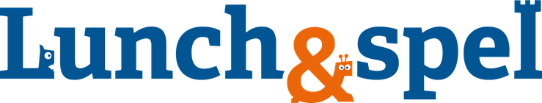 Pedagogisch beleids- en werkplan overblijf Maerten van den Velde, verzorgd door SKZ   Versiedatum: 7-12-2023 A. Pedagogisch beleidsplan overblijf  Inleiding  Dit pedagogisch beleidsplan maakt onderdeel uit van het pedagogisch beleidsplan van Stichting Lunch & Spel. Tijdens het overblijven gelden de gedragsregels zoals die normaal op deze school worden gehanteerd.  1. Doelstelling van overblijf  De insteek is dat alle kinderen overblijven op de Maerten van den Velde school. De leerlingen eten in de klas met de groepsleerkracht. Daarna heeft de leerkracht pauze en spelen de kinderen buiten onder verantwoordelijkheid van professionele begeleiders in samenwerking met overblijfkrachten, zij zijn in het bezit van een VOG en krijgen een training op maat. Op deze manier doen ze energie op om de middag in de klas weer fit te kunnen werken.2. Pedagogische visie van de Stichting Kinderopvang Zoeterwoude  De pedagogische visie van Stichting Kinderopvang Zoeterwoude (SKZ) luidt als volgt: Het is belangrijk dat een kind uitgroeit tot een mens die zelf keuzes kan maken, die een eigen mening heeft en die op kan komen voor zichzelf. Een kind moet zijn gevoelens kunnen uiten, eerlijk zijn en respect hebben voor zichzelf en voor anderen. Door het spelen en samenzijn in groepsverband krijgt ieder kind de mogelijkheid zich binnen een groep te ontwikkelen en plaats te bepalen.  Op basis van deze visie streven wij de volgende algemene pedagogische doelstelling na: Aan de kinderen de mogelijkheid bieden om zich individueel en in groepsverband, in alle aspecten van hun ontwikkeling te ontplooien, onder deskundige begeleiding en ondersteuning, in een warme, veilige omgeving die speciaal voor hen is ingericht.  Deze doelstelling wordt dagelijks vertaald door de pedagogisch medewerkers in de vier opvoedingsdoelen uit het Convenant Kinderopvang naar:  A Emotionele en fysieke veiligheid  B Persoonlijke competenties  C Sociale competenties  D Waarden en normen  3. Pedagogische visie vertaalt naar de dagelijkse praktijk van de overblijf  Ieder kind wordt serieus genomen in zijn/ haar ontwikkelingsmogelijkheden op weg naar zelfstandigheid. We begeleiden de onderlinge interacties tussen de kinderen, het onderdeel zijn van een groep.Het kind mag de mogelijkheid hebben om fouten te maken en mag opnieuw beginnen.  Er wordt geluisterd naar wat het kind met zijn/ haar gedrag probeert te zeggen.  Het kind heeft recht op zijn/ haar privacy.  Het kind wordt geaccepteerd als mondig individu en zal betrokken worden bij de invulling van zijn/haar vrije tijd.  Er wordt verwacht dat het kind binnen de grenzen van zijn ontwikkeling verantwoordelijkheid zal dragen voor zijn/ haar omgeving.  Binnen veilige grenzen en duidelijke afspraken, wordt de mogelijkheid gecreëerd voor de kinderen om door middel van spel een eigen invulling te geven aan hun vrije tijd. Niemand wordt verplicht om aan activiteiten mee te doen.  Wederzijds respect geldt voor de begeleiding, de kinderen onderling en de ouders. Er moet duidelijkheid zijn ten aanzien van omgangsvormen en afspraken.  Samenwerking tussen ouders, leerkracht, pedagogisch medewerkers en overblijfkrachten.  De pedagogisch medewerkers, leerkracht en overblijfkrachten worden gezien als mede-opvoeders van de kinderen. Het is belangrijk dat eenieder elkaar goed informeert over hoe het thuis, op de overblijf en op school gaat.B. Pedagogisch werkplan overblijf Dagelijkse gang van zaken op de overblijf  Contactpersonen voor de overblijf vanuit SKZ zijn op dinsdag en donderdag Ellen en de vrijdag Sharonna.De overblijfmedewerkers zijn om 11.45 uur aanwezig. Tijdens de overblijf wordt er een gezellige sfeer gecreëerd.  Er wordt in 2 groepen buiten gespeeld:De eerste groep gaat om 12.00 uur buitenspelen en eet vervolgens om 12.30 in de klas, de eerste groep heeft dus nooit een broodtrommel mee naar buiten, De tweede groep eet om 12.15 en speelt om 12.30 uur buiten. Er zijn mogelijk nog een paar kinderen die de broodtrommel mee naar buiten nemen, zodat ze verder kunnen eten. Als kinderen aangeven dat ze genoeg hebben gegeten, is dit goed.Er is buiten altijd begeleiding aanwezig.  De kinderen van groep 1, 2 en 3, worden naar buiten gebracht en ook weer opgehaald bij de ingang, de rest gaat zelfstandig naar de klassen.Er vindt altijd een overdracht plaats tussen de leerkracht en de overblijfmedewerkers als er bijzonderheden zijn geweest tijdens de overblijf/ochtend in de klas. Het streven is om alles goed uit te spreken voordat de kinderen teruggaan naar de klas.Situaties rondom letsel lichamelijk of fysiek, vallen of pesten, schelden/discriminatie worden altijd gemeld bij de leerkracht.Als er onacceptabel gedrag is geconstateerd, wordt er na de overblijf gebeld met de ouders van de desbetreffende kinderen om de situatie uit te leggen.2. Administratie  Wij hebben overzichtslijsten via school van de kinderen die gebruik maken van het continue rooster. Telefoonnummers van de ouders zijn in de klassen aanwezig.3. Gedragscode voor de overblijfleerlingen  We verwachten dat je correct taalgebruik hebt. Je bent respectvol naar andere leerlingen en overblijfkrachten.Je stoort of hindert anderen niet. Je loopt en praat rustig in de school. Je ruimt de spullen netjes op.Je gaat netjes om met spelmateriaal. Je mag alleen na toestemming van de pedagogisch medewerker/begeleiders naar het toilet. Je luistert naar de overblijfkrachten.Bij vriendjes eten mag alleen als het van de ouders mag.  4. Gedragscode voor overblijfkrachtenVoordat de kinderen teruggaan naar de klas zijn onopgeloste ruzies uitgesproken, waar nodig is er een overdracht naar de leerkracht.We gedragen ons respectvol naar kinderen, ouders/verzorgers, leerkrachten en collega’s.We vermijden gedrag waardoor een ander zich gekwetst kan voelen.We reageren positief op kinderen, we tonen hierin een voorbeeldrol. We reageren direct bij ongewenst gedrag door de betrokkene rechtstreeks aan te spreken.We gaan zorgvuldig om met vertrouwelijke informatie verkregen tijdens de uitvoering van het overblijven, we delen dit niet met anderen.Wij vragen bij voorkeur een collega overblijfkracht te reageren op conflicten waarbij zijn of haar eigen kind betrokken is.Wij staan open voor ideeën, suggesties en feedback van anderen.Bij echt slecht weer mogen we gebruik maken van de leerpleinen, speellokaal, vrije lokaal boven bij de trap. Per medewerker een groep kinderen begeleiden hierin. De kinderen verblijven niet in de klassen bij slecht weer.Buiten wordt er om 12:25 en om 12:55 uur opgeruimd.